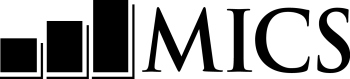 FORMULAIRE pour l’enregistrement des vaccinations dans les centres de santeNom et année de l’enquêteFORMULAIRE pour l’enregistrement des vaccinations dans les centres de santeNom et année de l’enquête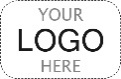 panneau d’information de l’enfant de moins de 5 ans	Hfpanneau d’information de l’enfant de moins de 5 ans	Hfpanneau d’information de l’enfant de moins de 5 ans	Hfpanneau d’information de l’enfant de moins de 5 ans	HfCette fiche doit être attachée au Questionnaire POUR LES enfantS de moins de 5 ans pour chaque enfant.Cette fiche doit être attachée au Questionnaire POUR LES enfantS de moins de 5 ans pour chaque enfant.Cette fiche doit être attachée au Questionnaire POUR LES enfantS de moins de 5 ans pour chaque enfant.Cette fiche doit être attachée au Questionnaire POUR LES enfantS de moins de 5 ans pour chaque enfant.HF1. Numéro de grappe :	___ ___ ___HF1. Numéro de grappe :	___ ___ ___HF2. Numéro du ménage :	___ ___HF2. Numéro du ménage :	___ ___HF3. Nom et numéro de ligne de l’enfant :NOM	___ ___HF3. Nom et numéro de ligne de l’enfant :NOM	___ ___HF4. Nom et numéro de ligne de la mère/gardien(ne) principale :NOM	 ___ ___HF4. Nom et numéro de ligne de la mère/gardien(ne) principale :NOM	 ___ ___HF5. Nom et numéro de l'enquêteur/rice :NOM	 ___ ___HF5. Nom et numéro de l'enquêteur/rice :NOM	 ___ ___HF6. Inscrire le nom du centre de santé :NOM	HF6. Inscrire le nom du centre de santé :NOM	HF7A. Jour, Mois et Année de naissance de l’enfant : Copier d’UB2 dans le module CARACTERISTIQUES DE L’ENFANT du Questionnaire enfant de moins de 5 ans.___ ___ / ___ ___ /   2     0   ___ ___HF7A. Jour, Mois et Année de naissance de l’enfant : Copier d’UB2 dans le module CARACTERISTIQUES DE L’ENFANT du Questionnaire enfant de moins de 5 ans.___ ___ / ___ ___ /   2     0   ___ ___HF7B. Jour, mois et année de naissance de l'enfant : Copie de IM5A dans le module VACCINATION du QUESTIONNAIRE ENFANT DE MOINS DE CINQ ANS. Laisser en blanc si IM5A est en blanc.		___ ___ / ___ ___ /   2     0   ___ ___HF7B. Jour, mois et année de naissance de l'enfant : Copie de IM5A dans le module VACCINATION du QUESTIONNAIRE ENFANT DE MOINS DE CINQ ANS. Laisser en blanc si IM5A est en blanc.		___ ___ / ___ ___ /   2     0   ___ ___HF8. Nom et nombre du personnel de terrain chargé de l'enregistrement dans l'établissement :NOM	 ___ ___HF8. Nom et nombre du personnel de terrain chargé de l'enregistrement dans l'établissement :NOM	 ___ ___HF8. Nom et nombre du personnel de terrain chargé de l'enregistrement dans l'établissement :NOM	 ___ ___HF9. Jour/Mois/Année de la visite du centre de santé :	___ ___ /___ ___ /   2     0    2   ___HF10. Enregistrer l’heure :	HEurEs:	MinutesHF11HF10. Enregistrer l’heure :		__ __:		__ __HF11HF15. Résultat de la visite au centre de santé :Enregistrements disponibles au centre de santÉ 	1	PAS COPIES		(préciser)	2Enregistrements non disponibles au	centre de santÉ (préciser)	3AUTRES (préciser)	6ENREGISTREMENTS des vaccinations Établis DANS LE CENTRE DE SANTÉ	ENREGISTREMENTS des vaccinations Établis DANS LE CENTRE DE SANTÉ	ENREGISTREMENTS des vaccinations Établis DANS LE CENTRE DE SANTÉ	HF11. Enregistrer le jour, le mois et l’année de naissance tels qu’ils figurent dans la carte ou sur le carnet de vaccination : HF11. Enregistrer le jour, le mois et l’année de naissance tels qu’ils figurent dans la carte ou sur le carnet de vaccination : 	___ ___ / ___ ___ /   2     0   ___ ___	___ ___ / ___ ___ /   2     0   ___ ___	___ ___ / ___ ___ /   2     0   ___ ___	___ ___ / ___ ___ /   2     0   ___ ___	___ ___ / ___ ___ /   2     0   ___ ___	___ ___ / ___ ___ /   2     0   ___ ___	___ ___ / ___ ___ /   2     0   ___ ___	___ ___ / ___ ___ /   2     0   ___ ___	___ ___ / ___ ___ /   2     0   ___ ___HF12.Copier les dates de chaque vaccination à partir de la carte/carnet.Écrire « 44 » dans la colonne jour si la carte montre que la vaccination a été donnée mais la date n’est pas enregistrée.HF12.Copier les dates de chaque vaccination à partir de la carte/carnet.Écrire « 44 » dans la colonne jour si la carte montre que la vaccination a été donnée mais la date n’est pas enregistrée.Date de vaccinationDate de vaccinationDate de vaccinationDate de vaccinationDate de vaccinationDate de vaccinationDate de vaccinationDate de vaccinationDate de vaccinationHF12.Copier les dates de chaque vaccination à partir de la carte/carnet.Écrire « 44 » dans la colonne jour si la carte montre que la vaccination a été donnée mais la date n’est pas enregistrée.HF12.Copier les dates de chaque vaccination à partir de la carte/carnet.Écrire « 44 » dans la colonne jour si la carte montre que la vaccination a été donnée mais la date n’est pas enregistrée.jourjourjourMoisMoisannÉeannÉeannÉeannÉeBCGBCG20HepB (à la naissance)HepB020Polio (VPO) (à la naissanceVPO 020Polio (VPO) 1VPO120Polio (VPO) 2VPO220Polio (VPO) 3VPO320Polio (VPI) 1VPI120Polio (VPI) 2VPI220Pentavalent (DPCoqHibHepB) 1Penta120Pentavalent (DPCoqHibHepB) 2Penta220Pentavalent (DPCoqHibHepB) 3Penta320Pneumocoque (Conjugate) 1PCV120Pneumocoque (Conjugate) 2PCV220Pneumocoque (Conjugate) 3PCV320Rotavirus 1Rota120Rotavirus 2Rota220Rotavirus 3Rota320ROR1ROR120ROR2ROR220Fièvre jauneFJ20Td Booster 1Td Booster20HF13. Pour chaque vaccin non enregistré, mettre « 00 » dans la colonne jour.HF13. Pour chaque vaccin non enregistré, mettre « 00 » dans la colonne jour.HF14. Enregistrer l’heure.Heures et minutes	__ __ : __ __HF15OBSERVATIONS DU COLLECTEUR DE DONNÉESObservations du chef ð’Équipe